Restek公众号“市场活动”——“衬管试用申请”渠道：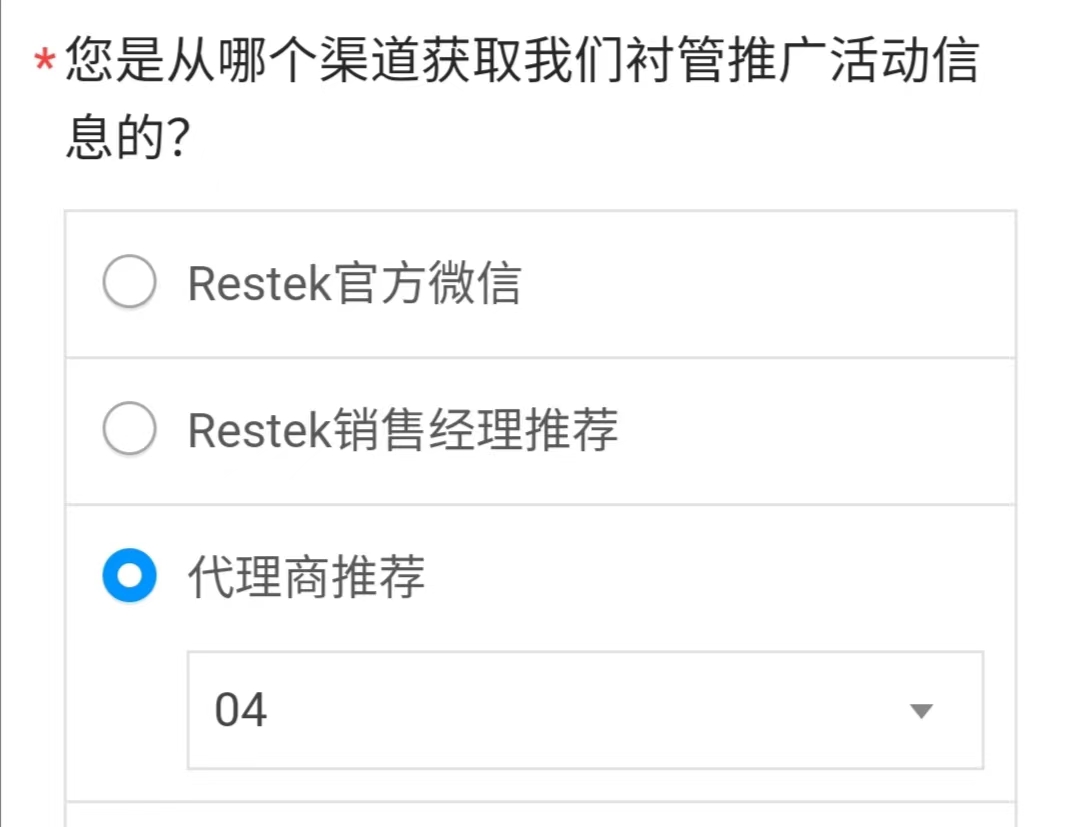 